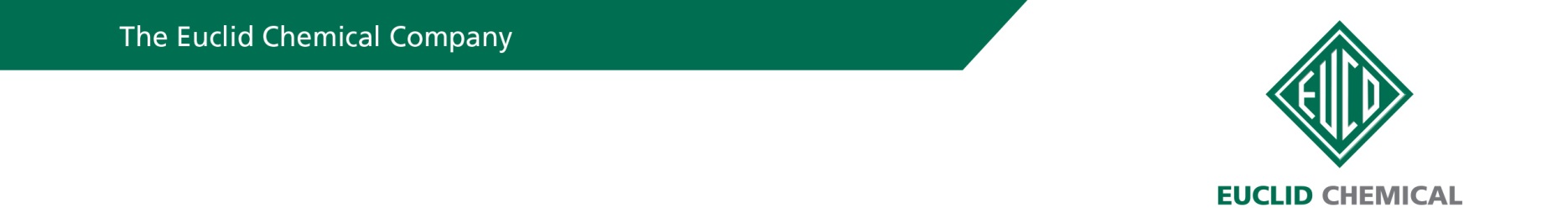 TAMMOLASTICElastomeric Decorative and Protective Coating{Note to Specifier: The paragraphs below are meant to be incorporated into Parts 2 and 3 of a standard CSI 3 Part Format specification, the General Structural Notes, or directly onto the plans. They must be carefully reviewed by a qualified design professional and edited to meet the requirements of the project and governing building codes. Coordinate with other specification sections and drawings. In no case shall these Guide Specifications be considered to be Contract Documents or serve as installation instructions for the product being discussed. In any cases of discrepancy the manufacturer's most recently published data sheet shall take precedent. }PART 1:	GENERAL{Note to Specifier: Insert the following paragraph and sub paragraphs as required for your project. Euclid’s recommended products are shown in italics. More info can be found on these products at www.euclidchemical.com or by clicking on the product links.}1.01	JOB SITE CONDITIONS	A.	Material shall be stored at temperatures between 50 and 90 deg F. Protect from freezing.B.	Do not apply Elastomeric Coating to frozen or frost filled substrates, or when ambient and surface temperature is below 45°F (10°C), or above 90° F (32°C).C.	Do not apply Elastomeric Coating to exterior surfaces if rain is expected within 8 hours.1.02	QUALITY ASSURANCEA.	Elastomeric Coating Mock-Up:1.	Prior to commencing coating application, prepare a minimum <<insert size>> full scale, reference mock-up of each type, texture and color of Elastomeric Coating for approval by Owner. Said reference mock-up shall be constructed in location designated by owner/architect, using the same materials, equipment, tools and methods for installing all materials as will be used for the remaining work to be performed.PART 2:	PRODUCT	2.01 	ELASTOMERIC COATINGA.	Elastomeric Coating: Provide water-based elastomeric acrylic coating designed to waterproof, bridge hairline cracks and decorate vertical masonry and concrete surfaces. Product shall exhibit the following properties at 75 deg F.1.	VOC Content:	  			< 50 g/L2.	Water Permeability per ASTM E514:3.	Wind Driven Rain per TT-C 555b:	Excellent4.	Water Vapor Trans. per ASTM E96:	11 perms5.	Weatherometer per ASTM G26:		6,000 hrs.			No crazing, cracking, chipping or flaking6.	Carbon Dioxide Diffusion,  AS/NZS 4548.5		Diffusion Coefficiant		1.2 X 10-6cm2sec-1		Diffusion Resistance Coefficient	145,000		Klopfer Criteria			passes7.	Freeze Thaw Durability per ASTM C666:		300 cycles			97.3 percent8.	Scaling Resistance per ASTM C672		Visual Rating			0		25 cycles scaling mass		None9.	Fungus Growth: Fed Test 141 method 6271:		28 days				None10.	Salt Spray Resistance per ASTM B117 5% solution		300 hrs @ 90°F ± 2˚F		No adhesion loss11.	Impact Resistance per ASTM D2794	No Chipping12.	Flexibility per ASTM D522		1 inch (25 mm) mandrel		No chipping or breaking13.	Basis of Design Product:  a.	Euclid Chemical (The); Tammolastic, www.euclidchemical.comb.	Color:  As chosen by owner’s representative from manufacturer’s standard color selection.B.	Manufacturer shall have ISO 9001 Quality Certification. {Note to Specifier: Choose appropriate article below. All surfaces must be primed.  Tamms H/P Primer must be applied to concrete surfaces. Tamms Masonry Primer must be used on porous concrete or masonry surfaces. Insert the appropriate language below in your specification.}2.02	PRIMER FOR CONCRETE SURFACES A.	Provide 100% acrylic primer designed to create a breathable barrier within the substrate surface that will retard absorption of moisture from the finish coating and to aide in proper cure of the coating. 	1.	Basis of Design Product:a.	Euclid Chemical Co. (The): Tamms H/P Primer www.euclidchemical.com2.02	BLOCK FILLER / PRIMER FOR MASONRY SURFACES AND POROUS CONCRETE.A.	Acrylic Block Filler and Primer: Provide 100% acrylic, water-based, block filler and primer designed specifically for application to porous concrete and masonry surfaces. Product shall exhibit the following properties at 75 deg F.	1.	Solids by Weight:			70 +/-2%	2.	Solids by Volume:			52.5%	3.	VOC Content:				<10 g/L4.	Basis of Design Product:  a.	Euclid Chemical (The); Tamms Masonry Primer, www.euclidchemical.com		B.	Block Filler and Primer shall be by same manufacturer as the Elastomeric Coating.PART 3:	EXECUTION	3.01           SURFACE PREPARATIONA.	New concrete and masonry surfaces must be a minimum 28 days old.B.	Concrete surfaces to receive Elastomeric Coating must be structurally sound, free of loose or deteriorated concrete and clean of dust, dirt, paint, efflorescence, oil and all other contaminants. Preparation shall be done by mechanical means to achieve a surface profile equal to CSP 1 to 2 in accordance with ICRI Guideline 310.2.	{Note to Specifier: Choose appropriate article below.Tamms H/P Primer must be applied to concrete surfaces. Tamms Masonry Primer must be used on porous concrete or masonry surfaces. Insert the appropriate language below in your specification.}3.02	PRIMER FOR CONCRETE SURFACES APPLICATIONA.	Do not apply Primer to exterior surfaces if rain is expected within 4 hours or if the primed surface cannot be top coated within 24 hours.B.	Apply Primer in accordance with manufacturer’s recommendations utilizing airless spray equipment recommended by manufacturer or brushes and rollers designed for latex paints. C.	Thoroughly wet the surface with Primer to the point of saturation with no run down.1.	Apply within manufacturer’s published coverage rates. 2.	Surfaces: 200 to 300 square feet per gallon.3.	Actual coverage will vary dependent on surface temperature, porosity, and texture will be determined at time of mock-up.D.	Where brushes and rollers are used, final finish strokes shall be in one direction only.E.	Elastomeric Coating may be applied as the primer dries, but no later than 24 hours after primer application.3.02	BLOCK FILLER AND PRIMER FOR MASONRY SURFACES AND POROUS CONCRETEA.	Apply Acrylic Block Filler / Primer to the surface using manufacturer’s recommended heavy duty spray equipment capable of spraying ceiling texture, plaster or cement based coatings, or use stiff brushes or rollers. When sprayed, backrolling is required to ensure uniform contact with the surface. Avoid applying to excess which can cause the product to run down the wall or puddle. 1. 	Apply within manufacturer’s published coverage rate of 40 to 80 square feet per gallon. Surface temperature, porosity, and texture will determine actual coverage rate required.B.	Elastomeric Coating may be applied 12 to 24 hours following the Acrylic Block Filler / Primer application.3.03     ELASTOMERIC COATING APPLICATION{Note to Specifier: Recommended coverage rates for Tammolastic are as follows. Insert appropriate coverage rates below:}A.	Apply [1][2] coat[s] per manufacturer’s recommendations utilizing spray equipment recommended by manufacturer or brushes and rollers (1 ½” nap) designed for latex paints. Where brushes and rollers are used, final finish strokes shall be in one direction only.1.	Apply within manufacturer’s published coverage rates. 2.	First Coat: [50 to 70][60 to 80] square feet per gallon3.	Second Coat: [60 to 80][80 to 100] square feet per gallon4.	Actual coverage will vary dependent on surface temperature, porosity, and texture will be determined at time of mock-up.END OF SECTIONReferenceTammscoatDampness Shows10 minutesNoneFirst Water Shows12 minutesNoneDampness Area Back of Wall in 4 hrs.75%NoneTammolastic1st Coat2nd CoatPorous Surfaces50 to 70 sq. ft. per gallon60 to 80 sq. ft. per gallonSmooth Surfaces60 to 80 sq. ft. per gallon80 to 100 sq. ft. per gallon